Внеклассная работа 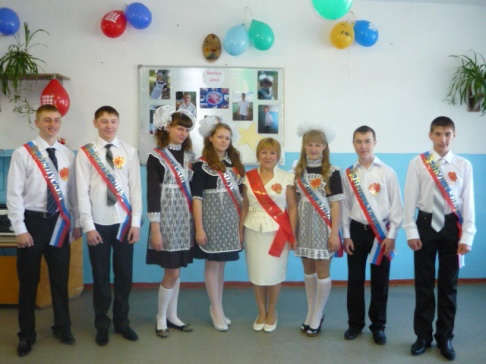 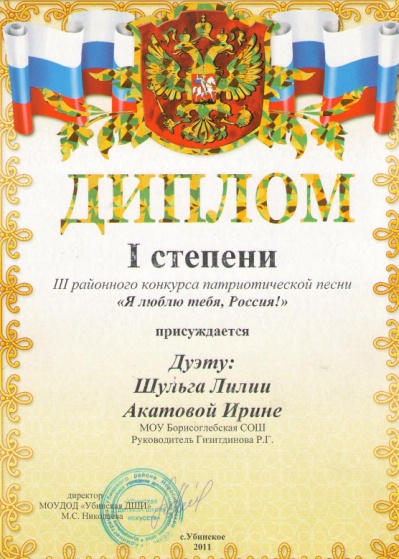 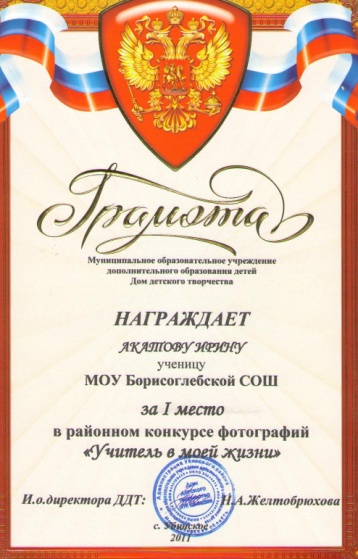 Выпускной класс.2013г                                                                                                                Спортивные соревнования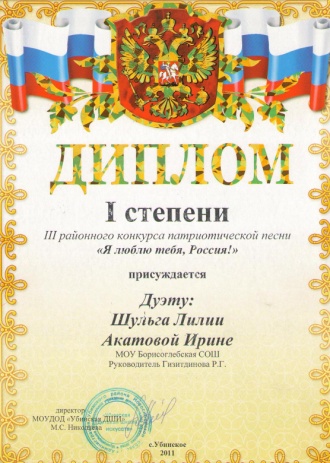 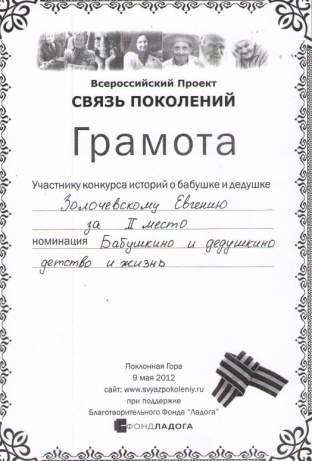 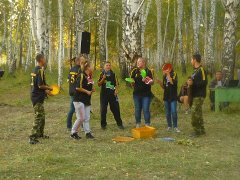 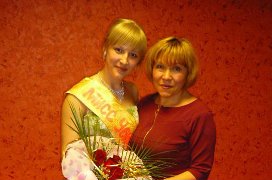 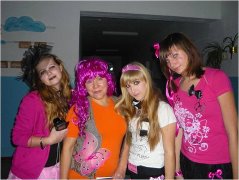       Ира Акатова – Мисс Убинского района.                    Вечер субкультур. Мы – ЭМО.